The Academy for Technology & the Classics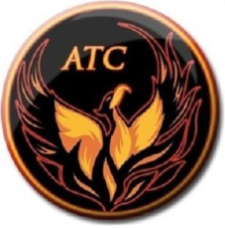 Lesson Plan TemplateInstructor’s name:P. ShainCourse/Grade:English 8thWeek of:Feb. 10 – 13   NO SCHOOL FEB 14Unit Name:/Grammar reviewCommon Core/ NM Content Standards:RL8.1 – Cite the textual evidence that most strongly supports…RL8.2 – Determine a theme or central idea of a text and analyze…RL8.3 – Analyze how particular lines of dialogue or incidents in a story or drama propel the action…RL8.7 – Analyze the extent to which a filmed…stays faithful to or departs from…W8.1c – Use words, phrases, and clauses to create cohesion and clarify the relationships…Essential Question(s):How does cause effect Plot?Connections (prior learning/prior knowledge)Background knowledge of fire – prevention, cause, effect, etc.Other considerations (modifications, accommodations, acceleration, etc.):Resources/MaterialsTeacher:, Grammar transparencies                   Story: The Great FireStudents: Do Now booksAssessment (How will you monitor progress and know students have successfully met outcomes?)Daily: DOL check – Cold CallThis Week: Review Grammar; The Great FireUnit: Reading for Information; The Great FireAssessment (How will you monitor progress and know students have successfully met outcomes?)Daily: DOL check – Cold CallThis Week: Review Grammar; The Great FireUnit: Reading for Information; The Great FireVocabularySame as last weekVocabularySame as last weekLatin RootsSame as last weekLatin RootsSame as last weekLiterary ElementsSame as last weekLiterary ElementsSame as last weekTime  allottedLesson activities for instructor and studentsMONDAYLearning Target- I comprehend the narrative. I will demonstrate this by correctly answering the first seven critical thinking questions.Assignment(s) Due-Review GrammarTUESDAY Learning Target- I understand the causes of The Great Fire. I will demonstrate this by thoroughly responding to Questions 8 – 13.Assignment(s) Due-Seven questions.WEDNESDAYLearning Target- I understand the effects of The Great Fire.I will demonstrate this by responding to # 14 and 15 Critical Questions.Assignment(s) Due-Questions 8 – 13 dueTHURSDAYI understand how the cause/effect of The Great Fire would be different today.I will participate in a Socratic Dialogue.Assignment(s) Due-Questions 14 - 15FRIDAYLearning Target- NO SCHOOLAssignment(s) Due-